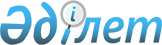 Ғабит Мүсірепов атындағы ауданы мәслихатының 2018 жылғы 29 желтоқсандағы № 39-5 "2019-2021 жылдарға арналған Ғабит Мүсірепов атындағы ауданы Новоишим ауылдық округінің бюджетін бекіту туралы" шешіміне өзгеріс енгізу туралыСолтүстік Қазақстан облысы Ғабит Мүсірепов атындағы ауданы мәслихатының 2019 жылғы 9 сәуірдегі № 44-9 шешімі. Солтүстік Қазақстан облысының Әділет департаментінде 2019 жылғы 11 сәуірде № 5339 болып тіркелді
      Қазақстан Республикасының 2008 жылғы 4 желтоқсандағы Бюджеттік кодексінің 109-1-бабына, Қазақстан Республикасының 2001 жылғы 23 қаңтардағы "Қазақстан Республикасындағы жергілікті мемлекеттік басқару және өзін-өзі басқару туралы" Заңының 6-бабы 1-тармағы 1) тармақшасына сәйкес, Солтүстік Қазақстан облысы Ғабит Мүсірепов атындағы ауданының мәслихаты ШЕШІМ ҚАБЫЛДАДЫ:
      1. Солтүстік Қазақстан облысы Ғабит Мүсірепов атындағы ауданы мәслихатының 2019 жылғы 29 желтоқсандағы № 39-5 "2019-2021 жылдарға арналған Ғабит Мүсірепов атындағы ауданы Новоишим ауылдық округінің бюджетін бекіту туралы" шешіміне (Нормативтік құқықтық актілерді мемлекеттік тіркеу тізілімінде № 5193 тіркелген, 2019 жылы 11 қаңтарда Қазақстан Республикасы нормативтік құқықтық актілерінің электрондық түрдегі эталондық бақылау банкінде жарияланған) келесі өзгеріс енгізілсін:
      1-тармақ келесі редакцияда баяндалсын:
       "1. Тиісінше 1, 2 және 3-қосымшаларға сәйкес 2019-2021 жылдарға арналған Ғабит Мүсірепов атындағы ауданы Новоишим ауылдық округінің бюджеті бекітілсін, соның ішінде 2019 жылға арналғаны келесі көлемдерде:
      1) кірістер – 106 665 мың теңге:
      салықтық түсімдер – 103 930 мың теңге;
      салықтық емес түсімдер – 0;
      негізгі капиталды сатудан түсетін түсімдер – 0;
      трансферттер түсімі – 14 098 мың теңге;
      2) шығындар – 113 343,7 мың теңге;
      3) таза бюджеттік кредиттеу – 0:
      бюджеттік кредиттер– 0;
      бюджеттік кредиттерді өтеу – 0;
      4) қаржы активтерімен операциялар бойынша сальдо – 0:
      қаржы активтерін сатып алу – 0;
      мемлекеттің қаржы активтерін сатудан түсетін түсімдер – 0;
      5) бюджет тапшылығы (профициті) – - 6 678,7 мың теңге;
      6) бюджет тапшылығын қаржыландыру (профицитін пайдалану) – - 6 678,7 мың теңге:
      қарыздар түсімі – 0;
      қарыздарды өтеу – 0;
      бюджет қаражатының пайдаланылатын қалдықтары – 6 678,7 мың теңге.";
      көрсетілген шешімнің 1-қосымшасы осы шешімнің қосымшасына сәйкес жаңа редакцияда баяндалсын.
      2. Осы шешім 2019 жылғы 1 қаңтардан бастап қолданысқа енгізіледі. 2019 жылға арналған Ғабит Мүсірепов атындағы ауданы Новоишим ауылдық округінің бюджеті
      Кестенің жалғасы
					© 2012. Қазақстан Республикасы Әділет министрлігінің «Қазақстан Республикасының Заңнама және құқықтық ақпарат институты» ШЖҚ РМК
				
      Солтүстік Қазақстан облысы 
Ғабит Мүсірепов атындағы 
ауданы мәслихатының 
сессиясының төрағасы 

Ю. Боровских

      Солтүстік Қазақстан облысы 
Ғабит Мүсірепов атындағы 
ауданы мәслихатының 
хатшысы 

Е. Әділбеков
Аудан мәслихатының 2019 жылғы ___ сәуірдегі № ___ шешіміне қосымшаАудан мәслихатының 2018 жылғы 29 желтоқсандағы № 39-5 шешіміне 1-қосымша
Санаты
Сыныбы
Кіші сыныбы
Атауы
Сома (мың теңге)
1. Кірістер 
106 665
1
Салықтық түсімдер
106 665
01
Табыс салығы 
49 300
2
Жеке табыс салығы
49 300
04
Меншiкке салынатын салықтар
42 847
1
Мүлiкке салынатын салықтар 
1 550
3
Жер салығы
3 000
4
Көлiк құралдарына салынатын салық
38 297
05
Тауарларға, жұмыстарға және қызметтерге салынатын iшкi салықтар 
420
4
Кәсiпкерлiк және кәсiби қызметтi жүргiзгенi үшiн алынатын алымдар
420
2
Салықтық емес түсiмдер
0
3
Негізгі капиталды сатудан түсетін түсімдер
0
4
Трансферттердің түсімдері
14 098
02
Мемлекеттiк басқарудың жоғары тұрған органдарынан түсетiн трансферттер
14 098
3
Аудандық (облыстық маңызы бар қаланың) бюджетінен түсетін трансферттер
14 098
Функционалдық топ
Функционалдық кіші топ
Бюджеттік бағдарламалардың әкімшісі
Бағдарлама
Атауы
Сома (мың теңге)
2. Шығындар
113 343,7
01
 Жалпы сипаттағы мемлекеттiк қызметтер
30 580,7
1
Мемлекеттiк басқарудың жалпы функцияларын орындайтын өкiлдi, атқарушы және басқа органдар
30 580,7
124
Аудандық маңызы бар қала, ауыл, кент, ауылдық округ әкімінің аппараты
30 580,7
001
Аудандық маңызы бар қала, ауыл, кент, ауылдық округ әкімінің қызметін қамтамасыз ету жөніндегі қызметтер
30 299,7
022
Мемлекеттік органның күрделі шығыстары 
281
 

07
Тұрғын үй-коммуналдық шаруашылық
47 383
3
Елді мекендерді көркейту
47 383
124
Аудандық маңызы бар қала, ауыл, кент, ауылдық округ әкімінің аппараты
47 383
008
Елді мекендердегі көшелерді жарықтандыру
18 553
011
Елді мекендерді абаттандыру мен көгалдандыру
28 830
12
Көлiк және коммуникация
15 000
1
Автомобиль көлiгi
15 000
124
Аудандық маңызы бар қала, ауыл, кент, ауылдық округ әкімінің аппараты
15 000
013
Аудандық маңызы бар қалаларда, ауылдарда, кенттерде, ауылдық округтерде автомобиль жолдарының жұмыс істеуін қамтамасыз ету
15 000
13
Басқалар
5 380
9
Басқалар
5 380
124
Аудандық маңызы бар қала, ауыл, кент, ауылдық округ әкімінің аппараты
5 380
040
Өңірлерді дамытудың 2020 жылға дейінгі бағдарламасы шеңберінде өңірлерді экономикалық дамытуға жәрдемдесу бойынша шараларды іске асыру 
5 380
15
Трансферттер
15 000
1
Трансферттер
15 000
124
Аудандық маңызы бар қала, ауыл, кент, ауылдық округ әкімінің аппараты
15 000
043
Бюджеттік алып қоюлар
15 000
3. Таза бюджеттік кредиттеу
0
Бюджеттік кредиттер
0
Бюджеттік кредиттерді өтеу
0
4. Қаржы активтерімен операциялар бойынша сальдо
0
Қаржы активтерін сатып алу
0
Мемлекеттің қаржы активтерін сатудан түсетін түсімдер
0
5. Бюджет тапшылығы (профициті)
- 6 678,7
6. Бюджеттің тапшылығын қаржыландыру (профицитін пайдалану)
- 6678,7
Қарыздар түсімдері
0
Қарыздарды өтеу
0
Бюджет қаражатының пайдаланылатын қалдықтары
6 678,7
Санаты
Сыныбы
Кіші Сыныбы
Атауы
Сома (мың теңге)
8
Бюджет қаражатының пайдаланылатын қалдықтары
6 678,7
01
Бюджет қаражатының қалдықтары
6 678,7
1
Бюджет қаражатының бос қалдықтары
6 678,7